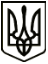 МЕНСЬКА МІСЬКА РАДАРОЗПОРЯДЖЕННЯ 20 грудня 2021 року	м. Мена	№ 470Про оголошення Подяки Менської міської ради Відповідно до Положення про Почесні відзнаки Менської міської ради, затвердженого рішенням 14 сесії Менської міської ради 8 скликання від 25 листопада 2021 року «Про Почесні відзнаки Менської міської ради», Програми вшанування, нагородження громадян Почесною грамотою Менської міської ради на 2020 - 2022 роки, затвердженої рішенням 36 сесії Менської міської ради 7 скликання від 26 грудня 2019 року № 679 «Про затвердження програми вшанування громадян Почесною грамотою Менської міської ради на 2020-2022 роки» зі змінами, керуючись п. 20 ч. 4 ст. 42 Закону України «Про місцеве самоврядування в Україні», враховуючи подання директора Корюківського РЕМ О.М.Герасименка:Оголосити Подяку Менської міської ради за сумлінну працю,  вагомі трудові досягнення, особистий внесок у забезпечення ефективного функціонування енергетичної галузі, оперативне виконання виробничих завдань  та з нагоди професійного свята - Дня енергетика:1) ТИМЧЕНКА Сергія Миколайовича, електромонтера з експлуатації електролічильників 3 групи групи експлуатації приладів обліку Менської енергозбутової дільниці відокремленого підрозділу Корюківського району електричних мереж АТ «ЧЕРНІГІВОБЛЕНЕРГО»;2) СУЛИМА Максима Анатолійовича, інженера І категорії групи з приєднання виробничо-технічної групи відокремленого підрозділу Корюківського району електричних мереж АТ «ЧЕРНІГІВОБЛЕНЕРГО»;3) МУРЗУ Тетяну Михайлівну, інженера групи договірної роботи відокремленого підрозділу Корюківського району електричних мереж АТ «ЧЕРНІГІВОБЛЕНЕРГО».Міський голова							Геннадій ПРИМАКОВ